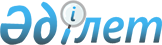 Мәслихаттың 2021 жылғы 8 қаңтардағы № 341 "Жангелдин ауданы ауылдарының, ауылдық округтерінің 2021-2023 жылдарға арналған бюджеттері туралы" шешіміне өзгерістер енгізу туралыҚостанай облысы Жангелдин ауданы мәслихатының 2021 жылғы 10 наурыздағы № 18 шешімі. Қостанай облысының Әділет департаментінде 2021 жылғы 12 наурызда № 9812 болып тіркелді
      2008 жылғы 4 желтоқсандағы Қазақстан Республикасы Бюджет кодексінің 106 - бабына сәйкес Жангелдин аудандық мәслихаты ШЕШІМ ҚАБЫЛДАДЫ:
      1. Мәслихаттың "Жангелдин ауданы ауылдарының, ауылдық округтерінің 2021-2023 жылдарға арналған бюджеттері туралы" 2021 жылғы 8 қаңтардағы № 341 шешіміне (2021 жылғы 18 қаңтарда Қазақстан Республикасы нормативтік құқықтық актілерінің эталондық бақылау банкінде жарияланған, Нормативтік құқықтық актілерді мемлекеттік тіркеу тізілімінде № 9711 болып тіркелген) мынадай өзгерістер енгізілсін:
      көрсетілген шешімнің 1-тармағы жаңа редакцияда жазылсын:
      "1. Ақкөл ауылының 2021-2023 жылдарға арналған бюджеті тиісінше 1, 2 және 3-қосымшаларға сәйкес, оның ішінде 2021 жылға мынадай көлемдерде бекітілсін:
      1) кірістер – 12 166,0 мың теңге, оның iшiнде:
      салықтық түсімдер бойынша – 726,0 мың теңге;
      салықтық емес түсімдер бойынша – 6,0 мың теңге;
      негізгі капиталды сатудан түсетін түсімдер - 0,0 мың теңге;
      трансферттер түсімі бойынша – 11 434,0 мың теңге;
      2) шығындар – 12 638,6 мың теңге;
      3) таза бюджеттік кредиттеу – 0,0 мың теңге, оның ішінде:
      бюджеттік кредиттер – 0,0 мың теңге;
      бюджеттік кредиттерді өтеу – 0,0 мың теңге;
      4) қаржы активтерімен операциялар бойынша сальдо – 0,0 мың теңге, оның ішінде:
      қаржы активтерін сатып алу – 0,0 мың теңге;
      5) бюджет тапшылығы (профициті) – - 472,6 мың теңге;
      6) бюджет тапшылығын қаржыландыру (профицитін пайдалану) – 472,6 мың теңге.";
      көрсетілген шешімнің 3 - тармағы жаңа редакцияда жазылсын:
      "3. Аралбай ауылының 2021-2023 жылдарға арналған бюджеті тиісінше 4, 5 және 6-қосымшаларға сәйкес, оның ішінде 2021 жылға мынадай көлемдерде бекітілсін:
      1) кірістер – 12 345,0 мың теңге, оның iшiнде:
      салықтық түсімдер бойынша – 265,0 мың теңге;
      салықтық емес түсімдер бойынша –73,0 мың теңге;
      негізгі капиталды сатудан түсетін түсімдер - 0,0 мың теңге;
      трансферттер түсімі бойынша – 12 007,0 мың теңге;
      2) шығындар – 13 432,9 мың теңге;
      3) таза бюджеттiк кредиттеу – 0,0 мың теңге, оның iшiнде:
      бюджеттік кредиттер – 0,0 мың теңге;
      бюджеттік кредиттерді өтеу – 0,0 мың теңге;
      4) қаржы активтерімен операциялар бойынша сальдо – 0,0 мың теңге, оның ішінде:
      қаржы активтерін сатып алу – 0,0 мың теңге;
      5) бюджет тапшылығы (профициті) – -1 087,9 мың теңге;
      6) бюджет тапшылығын қаржыландыру (профицитін пайдалану) – 1 087,9 мың теңге.";
      көрсетілген шешімнің 5 - тармағы жаңа редакцияда жазылсын:
      "5. Ахмет Байтұрсынұлы ауылының 2021-2023 жылдарға арналған бюджеті тиісінше 7, 8 және 9-қосымшаларға сәйкес, оның ішінде 2021 жылға мынадай көлемдерде бекітілсін:
      1) кірістер – 13 351,0 мың теңге, оның iшiнде:
      салықтық түсімдер бойынша – 613,0 мың теңге;
      салықтық емес түсімдер бойынша – 8,0 мың теңге;
      негізгі капиталды сатудан түсетін түсімдер - 0,0 мың теңге;
      трансферттер түсімі бойынша – 12 730,0 мың теңге;
      2) шығындар – 13 668,3 мың теңге;
      3) таза бюджеттiк кредиттеу – 0,0 мың теңге, оның iшiнде:
      бюджеттік кредиттер – 0,0 мың теңге;
      бюджеттік кредиттерді өтеу – 0,0 мың теңге;
      4) қаржы активтерімен операциялар бойынша сальдо – 0,0 мың теңге, оның ішінде:
      қаржы активтерін сатып алу – 0,0 мың теңге;
      5) бюджет тапшылығы (профициті) – -317,3 мың теңге;
      6) бюджет тапшылығын қаржыландыру (профицитін пайдалану) – 317,3 мың теңге.";
      көрсетілген шешімнің 7 - тармағы жаңа редакцияда жазылсын:
      "7. Сужарған ауылының 2021-2023 жылдарға арналған бюджеті тиісінше 10, 11 және 12-қосымшаларға сәйкес, оның ішінде 2021 жылға мынадай көлемдерде бекітілсін:
      1) кірістер – 12 392,0 мың теңге, оның iшiнде:
      салықтық түсімдер бойынша – 275,0 мың теңге;
      салықтық емес түсімдер бойынша – 6,0 мың теңге;
      негізгі капиталды сатудан түсетін түсімдер - 0,0 мың теңге;
      трансферттер түсімі бойынша – 12 111,0 мың теңге;
      2) шығындар – 12 696,0 мың теңге;
      3) таза бюджеттiк кредиттеу – 0,0 мың теңге, оның iшiнде:
      бюджеттік кредиттер – 0,0 мың теңге;
      бюджеттік кредиттерді өтеу – 0,0 мың теңге;
      4) қаржы активтерімен операциялар бойынша сальдо – 0,0 мың теңге, оның ішінде:
      қаржы активтерін сатып алу – 0,0 мың теңге;
      5) бюджет тапшылығы (профициті) – -304,0 мың теңге;
      6) бюджет тапшылығын қаржыландыру (профицитін пайдалану) – 304,0 мың теңге.";
      көрсетілген шешімнің 9 - тармағы жаңа редакцияда жазылсын:
      "9. Торғай ауылының 2021-2023 жылдарға арналған бюджеті тиісінше 13, 14 және 15-қосымшаларға сәйкес, оның ішінде 2021 жылға мынадай көлемдерде бекітілсін:
      1) кірістер – 68 841,0 мың теңге, оның iшiнде:
      салықтық түсімдер бойынша – 4 815,0,0 мың теңге;
      салықтық емес түсімдер бойынша – 338,0 мың теңге;
      негізгі капиталды сатудан түсетін түсімдер - 0,0 мың теңге;
      трансферттер түсімі бойынша – 63 688,0 мың теңге;
      2) шығындар – 73 048,6 мың теңге;
      3) таза бюджеттiк кредиттеу – 0,0 мың теңге, оның iшiнде:
      бюджеттік кредиттер – 0,0 мың теңге;
      бюджеттік кредиттерді өтеу – 0,0 мың теңге;
      4) қаржы активтерімен операциялар бойынша сальдо – 0,0 мың теңге, оның ішінде:
      қаржы активтерін сатып алу – 0,0 мың теңге;
      5) бюджет тапшылығы (профициті) – - 4 207,6 мың теңге;
      6) бюджет тапшылығын қаржыландыру (профицитін пайдалану) – 4 207,6 мың теңге.";
      көрсетілген шешімнің 11-тармағы жаңа редакцияда жазылсын:
      "11. Шеген ауылының 2021-2023 жылдарға арналған бюджеті тиісінше 16, 17 және 18-қосымшаларға сәйкес, оның ішінде 2021 жылға мынадай көлемдерде бекітілсін:
      1) кірістер – 14 636,0 мың теңге, оның iшiнде:
      салықтық түсімдер бойынша – 421,0 мың теңге;
      салықтық емес түсімдер бойынша – 73,0 мың теңге;
      негізгі капиталды сатудан түсетін түсімдер - 0,0 мың теңге;
      трансферттер түсімі бойынша – 14 142,0 мың теңге;
      2) шығындар – 14 805,7 мың теңге;
      3) таза бюджеттiк кредиттеу – 0,0 мың теңге, оның iшiнде:
      бюджеттік кредиттер – 0,0 мың теңге;
      бюджеттік кредиттерді өтеу – 0,0 мың теңге;
      4) қаржы активтерімен операциялар бойынша сальдо – 0,0 мың теңге, оның ішінде:
      қаржы активтерін сатып алу – 0,0 мың теңге;
      5) бюджет тапшылығы (профициті) – -169,7 мың теңге;
      6) бюджет тапшылығын қаржыландыру (профицитін пайдалану) – 169,7 мың теңге.";
      көрсетілген шешімнің 13-тармағы жаңа редакцияда жазылсын:
      "13. Ақшығанақ ауылдық округінің 2021-2023 жылдарға арналған бюджеті тиісінше 19, 20 және 21-қосымшаларға сәйкес, оның ішінде 2021 жылға мынадай көлемдерде бекітілсін:
      1) кірістер – 16 267,0 мың теңге, оның iшiнде:
      салықтық түсімдер бойынша – 1 107,0 мың теңге;
      салықтық емес түсімдер бойынша – 226,0 мың теңге;
      негізгі капиталды сатудан түсетін түсімдер - 0,0 мың теңге;
      трансферттер түсімі бойынша – 14 934,0 мың теңге;
      2) шығындар – 16 938,6 мың теңге;
      3) таза бюджеттiк кредиттеу – 0,0 мың теңге, оның iшiнде:
      бюджеттік кредиттер – 0,0 мың теңге;
      бюджеттік кредиттерді өтеу – 0,0 мың теңге;
      4) қаржы активтерімен операциялар бойынша сальдо – 0,0 мың теңге, оның ішінде:
      қаржы активтерін сатып алу – 0,0 мың теңге;
      5) бюджет тапшылығы (профициті) – - 671,6 мың теңге;
      6) бюджет тапшылығын қаржыландыру (профицитін пайдалану) – 671,6 мың теңге.";
      көрсетілген шешімнің 15 - тармағы жаңа редакцияда жазылсын:
      "15. Албарбөгет ауылдық округінің 2021-2023 жылдарға арналған бюджеті тиісінше 22, 23 және 24-қосымшаларға сәйкес, оның ішінде 2021 жылға мынадай көлемдерде бекітілсін:
      1) кірістер – 18 394,0 мың теңге, оның iшiнде:
      салықтық түсімдер бойынша – 407,0 мың теңге;
      салықтық емес түсімдер бойынша – 6,0 мың теңге;
      негізгі капиталды сатудан түсетін түсімдер - 0,0 мың теңге;
      трансферттер түсімі бойынша – 17 981,0 мың теңге;
      2) шығындар – 19 374,5 мың теңге;
      3) таза бюджеттiк кред иттеу – 0,0 мың теңге, оның iшiнде:
      бюджеттік кредиттер – 0,0 мың теңге;
      бюджеттік кредиттерді өтеу – 0,0 мың теңге;
      4) қаржы активтерімен операциялар бойынша сальдо – 0,0 мың теңге, оның ішінде:
      қаржы активтерін сатып алу – 0,0 мың теңге;
      5) бюджет тапшылығы (профициті) – - 980,5 мың теңге;
      6) бюджет тапшылығын қаржыландыру (профицитін пайдалану) – 980,5 мың теңге.";
      көрсетілген шешімнің 17 - тармағы жаңа редакцияда жазылсын:
      "17. Жаркөл ауылдық округінің 2021-2023 жылдарға арналған бюджеті тиісінше 25, 26 және 27-қосымшаларға сәйкес, оның ішінде 2021 жылға мынадай көлемдерде бекітілсін:
      1) кірістер – 17 588,0 мың теңге, оның iшiнде:
      салықтық түсімдер бойынша – 527,0 мың теңге;
      салықтық емес түсімдер бойынша – 47,0 мың теңге;
      негізгі капиталды сатудан түсетін түсімдер - 0,0 мың теңге;
      трансферттер түсімі бойынша – 17 014,0 мың теңге;
      2) шығындар – 18 381,2 мың теңге;
      3) таза бюджеттiк кредиттеу – 0,0 мың теңге, оның iшiнде:
      бюджеттік кредиттер – 0,0 мың теңге;
      бюджеттік кредиттерді өтеу – 0,0 мың теңге;
      4) қаржы активтерімен операциялар бойынша сальдо – 0,0 мың теңге, оның ішінде:
      қаржы активтерін сатып алу – 0,0 мың теңге;
      5) бюджет тапшылығы (профициті) – - 793,2 мың теңге;
      6) бюджет тапшылығын қаржыландыру (профицитін пайдалану) – 793,2 мың теңге.";
      көрсетілген шешімнің 19 - тармағы жаңа редакцияда жазылсын:
      "19. Қалам-Қарасу ауылдық округінің 2021-2023 жылдарға арналған бюджеті тиісінше 28, 29 және 30-қосымшаларға сәйкес, оның ішінде 2021 жылға мынадай көлемдерде бекітілсін:
      1) кірістер – 12 866,0 мың теңге, оның iшiнде:
      салықтық түсімдер бойынша – 278,0 мың теңге;
      салықтық емес түсімдер бойынша –11,0 мың теңге;
      негізгі капиталды сатудан түсетін түсімдер - 0,0 мың теңге;
      трансферттер түсімі бойынша – 12 577,0 мың теңге;
      2) шығындар – 13 203,3 мың теңге;
      3) таза бюджеттiк кредиттеу – 0,0 мың теңге, оның iшiнде:
      бюджеттік кредиттер – 0,0 мың теңге;
      бюджеттік кредиттерді өтеу – 0,0 мың теңге;
      4) қаржы активтерімен операциялар бойынша сальдо – 0,0 мың теңге, оның ішінде:
      қаржы активтерін сатып алу – 0,0 мың теңге;
      5) бюджет тапшылығы (профициті) – - 337,3 мың теңге;
      6) бюджет тапшылығын қаржыландыру (профицитін пайдалану) – 337,3 мың теңге.";
      көрсетілген шешімнің 21 - тармағы жаңа редакцияда жазылсын:
      "21. Қызбел ауылдық округінің 2021-2023 жылдарға арналған бюджеті тиісінше 31, 32 және 33-қосымшаларға сәйкес, оның ішінде 2021 жылға мынадай көлемдерде бекітілсін:
      1) кірістер – 20 297,0 мың теңге, оның iшiнде:
      салықтық түсімдер бойынша – 777,0 мың теңге;
      салықтық емес түсімдер бойынша –58,0 мың теңге;
      негізгі капиталды сатудан түсетін түсімдер-0,0 мың теңге;
      трансферттер түсімі бойынша – 19 462,0 мың теңге;
      2) шығындар – 20 713,8 мың теңге;
      3) таза бюджеттiк кредиттеу – 0,0 мың теңге, оның iшiнде:
      бюджеттік кредиттер – 0,0 мың теңге;
      бюджеттік кредиттерді өтеу – 0,0 мың теңге;
      4) қаржы активтерімен операциялар бойынша сальдо – 0,0 мың теңге, оның ішінде:
      қаржы активтерін сатып алу – 0,0 мың теңге;
      5) бюджет тапшылығы (профициті) – - 416,8 мың теңге;
      6) бюджет тапшылығын қаржыландыру (профицитін пайдалану) – 416,8 мың теңге.";
      көрсетілген шешімнің 23 - тармағы жаңа редакцияда жазылсын:
      "23. Шилі ауылдық округінің 2021-2023 жылдарға арналған бюджеті тиісінше 34, 35 және 36-қосымшаларға сәйкес, оның ішінде 2021 жылға мынадай көлемдерде бекітілсін:
      1) кірістер – 16 738,0 мың теңге, оның iшiнде:
      салықтық түсімдер бойынша – 583,0 мың теңге;
      салықтық емес түсімдер бойынша – 61,0 мың теңге;
      негізгі капиталды сатудан түсетін түсімдер-0,0 мың теңге;
      трансферттер түсімі бойынша – 16 094,0 мың теңге;
      2) шығындар – 16 873,4 мың теңге;
      3) таза бюджеттiк кредиттеу – 0,0 мың теңге, оның iшiнде:
      бюджеттік кредиттер – 0,0 мың теңге;
      бюджеттік кредиттерді өтеу – 0,0 мың теңге;
      4) қаржы активтерімен операциялар бойынша сальдо – 0,0 мың теңге, оның ішінде:
      қаржы активтерін сатып алу – 0,0 мың теңге;
      5) бюджет тапшылығы (профициті) – -135,4 мың теңге;
      6) бюджет тапшылығын қаржыландыру (профицитін пайдалану) – 135,4 мың теңге.";
      көрсетілген шешімнің 1, 4, 7, 10, 13, 16, 19, 22, 25, 28, 31, 34 - қосымшалары осы шешімнің 1, 2, 3, 4, 5, 6, 7, 8, 9, 10, 11, 12 - қосымшаларына сәйкес жаңа редакцияда жазылсын.
      2. Осы шешім 2021 жылғы 1 қаңтардан бастап қолданысқа енгізіледі. Жангелдин ауданы Ақкөл ауылының 2021 жылға арналған бюджеті Жангелдин ауданы Аралбай ауылының 2021 жылға арналған бюджеті Жангелдин ауданы Ахмет Байтұрсынұлы ауылының 2021 жылға арналған бюджеті Жангелдин ауданы Сужарған ауылының 2021 жылға арналған бюджеті Жангелдин ауданы Торғай ауылының 2021 жылға арналған бюджеті Жангелдин ауданы Шеген ауылының 2021 жылға арналған бюджеті Жангелдин ауданы Ақшығанақ ауылдық округінің 2021 жылға арналған бюджеті Жангелдин ауданы Албарбөгет ауылдық округінің 2021 жылға арналған бюджеті Жангелдин ауданы Жаркөл ауылдық округінің 2021 жылға арналған бюджеті Жангелдин ауданы Қалам-Қарасу ауылдық округінің 2021 жылға арналған бюджеті Жангелдин ауданы Қызбел ауылдық округінің 2021 жылға арналған бюджеті Жангелдин ауданы Шилі ауылдық округінің 2021 жылға арналған бюджеті
					© 2012. Қазақстан Республикасы Әділет министрлігінің «Қазақстан Республикасының Заңнама және құқықтық ақпарат институты» ШЖҚ РМК
				
      Сессия төрағасы 

Г. Сундетбаев

      Жангелдин аудандық мәслихатының хатшысы 

С. Нургазин
Жангелдинаудандық мәслихатының2021 жылғы 10 наурыздағы№ 18 шешіміне1- қосымшаЖангелдинаудандық мәслихатының2021 жылғы 8 қаңтардағы№ 341 шешіміне1-қосымша
Санаты
Санаты
Санаты
Санаты
Санаты
Сомасы, мың теңге
Сыныбы
Сыныбы
Сыныбы
Сыныбы
Сомасы, мың теңге
Кіші сыныбы
Кіші сыныбы
Кіші сыныбы
Сомасы, мың теңге
Атауы
Атауы
Сомасы, мың теңге
І. КІРІСТЕР
І. КІРІСТЕР
12166,0
1
Салықтық түсімдер
Салықтық түсімдер
726,0
04
Меншiкке салынатын салықтар
Меншiкке салынатын салықтар
726,0
1
Мүлiкке салынатын салықтар
Мүлiкке салынатын салықтар
9,0
3
Жер салығы
Жер салығы
15,0
4
Көлiк құралдарына салынатын салық
Көлiк құралдарына салынатын салық
702,0
2
Салықтық емес түсiмдер
Салықтық емес түсiмдер
6,0
01
Мемлекеттік меншіктен түсетін кірістер
Мемлекеттік меншіктен түсетін кірістер
6,0
5
Мемлекет меншігіндегі мүлікті жалға беруден түсетін кірістер
Мемлекет меншігіндегі мүлікті жалға беруден түсетін кірістер
6,0
4
Трансферттердің түсімдері
Трансферттердің түсімдері
11434,0
02
Мемлекеттiк басқарудың жоғары тұрған органдарынан түсетiн трансферттер
Мемлекеттiк басқарудың жоғары тұрған органдарынан түсетiн трансферттер
11434,0
3
Аудандардың (облыстық маңызы бар қаланың) бюджетінен трансферттер
Аудандардың (облыстық маңызы бар қаланың) бюджетінен трансферттер
11434,0
Функционалдық топ
Функционалдық топ
Функционалдық топ
Функционалдық топ
Функционалдық топ
Сомасы, мың теңге
Кіші функция
Кіші функция
Кіші функция
Кіші функция
Сомасы, мың теңге
Бюджеттік бағдарламалардың әкімшісі
Бюджеттік бағдарламалардың әкімшісі
Бюджеттік бағдарламалардың әкімшісі
Сомасы, мың теңге
Бағдарлама
Бағдарлама
Сомасы, мың теңге
Атауы
Сомасы, мың теңге
ІІ. ШЫҒЫНДАР
12638,6
01
Жалпы сипаттағы мемлекеттiк қызметтер 
10543,0
1
Мемлекеттiк басқарудың жалпы функцияларын орындайтын өкiлдi, атқарушы және басқа органдар
10543,0
124
Аудандық маңызы бар қала, ауыл, кент, ауылдық округ әкімінің аппараты
10543,0
001
Аудандық маңызы бар қала, ауыл, кент, ауылдық округ әкімінің қызметін қамтамасыз ету жөніндегі қызметтер
10513,0
022
Мемлекеттік органның күрделі шығыстары
30,0
07
Тұрғын үй-коммуналдық шаруашылық
992,4
3
Елді-мекендерді көркейту
992,4
124
Аудандық маңызы бар қала, ауыл, кент, ауылдық округ әкімінің аппараты
992,4
008
Елді мекендердегі көшелерді жарықтандыру
200,0
009
Елді мекендердің санитариясын қамтамасыз ету
120,0
011
Елді мекендерді абаттандыру мен көгалдандыру
672,4
08
Мәдениет, спорт, туризм және ақпараттық кеңістiк
1103,0
2
Спорт
1103,0
124
Аудандық маңызы бар қала, ауыл, кент, ауылдық округ әкімінің аппараты
1103,0
028
Жергілікті деңгейде дене шынықтыру-сауықтыру және спорттық іс-шараларды өткізу
1103,0
15
Трансферттер
0,2
1
Трансферттер
0,2
124
Аудандық маңызы бар қала, ауыл, кент, ауылдық округ әкімінің аппараты
0,2
048
Пайдаланылмаған (толық пайдаланылмаған) нысаналы трансферттерді қайтару
0,2
V. Бюджет тапшылығы (профициті)
-472,6
VI. Бюджет тапшылығын қаржыландыру (профицитін пайдалану)
472,6
8
Бюджет қаражатының пайдаланылатын қалдықтары
472,6
01
Бюджет қаражаты қалдықтары
472,6
1
Бюджет қаражатының бос қалдықтары
472,6
01
Бюджет қаражатының бос қалдықтары
472,6Жангелдинаудандық мәслихатының2021 жылғы 10 наурыздағы№ 18 шешіміне2-қосымшаЖангелдинаудандық мәслихатының2021 жылғы 8 қаңтардағы№ 341 шешіміне4-қосымша
Санаты
Санаты
Санаты
Санаты
Санаты
Сомасы, мың теңге
Сыныбы
Сыныбы
Сыныбы
Сыныбы
Сомасы, мың теңге
Кіші сыныбы
Кіші сыныбы
Кіші сыныбы
Сомасы, мың теңге
Атауы
Атауы
Сомасы, мың теңге
І. КІРІСТЕР
І. КІРІСТЕР
12345,0
1
Салықтық түсімдер
Салықтық түсімдер
265,0
04
Меншiкке салынатын салықтар
Меншiкке салынатын салықтар
265,0
1
Мүлiкке салынатын салықтар
Мүлiкке салынатын салықтар
6,0
3
Жер салығы
Жер салығы
15,0
4
Көлiк құралдарына салынатын салық
Көлiк құралдарына салынатын салық
244,0
2
Салықтық емес түсiмдер
Салықтық емес түсiмдер
73,0
01
Мемлекеттік меншіктен түсетін кірістер
Мемлекеттік меншіктен түсетін кірістер
73,0
5
Мемлекет меншігіндегі мүлікті жалға беруден түсетін кірістер
Мемлекет меншігіндегі мүлікті жалға беруден түсетін кірістер
73,0
4
Трансферттердің түсімдері
Трансферттердің түсімдері
12007,0
02
Мемлекеттiк басқарудың жоғары тұрған органдарынан түсетiн трансферттер
Мемлекеттiк басқарудың жоғары тұрған органдарынан түсетiн трансферттер
12007,0
3
Аудандардың (облыстық маңызы бар қаланың) бюджетінен трансферттер
Аудандардың (облыстық маңызы бар қаланың) бюджетінен трансферттер
12007,0
Функционалдық топ
Функционалдық топ
Функционалдық топ
Функционалдық топ
Функционалдық топ
Сомасы, мың теңге
Кіші функция
Кіші функция
Кіші функция
Кіші функция
Сомасы, мың теңге
Бюджеттік бағдарламалардың әкімшісі
Бюджеттік бағдарламалардың әкімшісі
Бюджеттік бағдарламалардың әкімшісі
Сомасы, мың теңге
Бағдарлама
Бағдарлама
Сомасы, мың теңге
Атауы
Сомасы, мың теңге
ІІ. ШЫҒЫНДАР
13432,9
01
Жалпы сипаттағы мемлекеттiк қызметтер 
10973,0
1
Мемлекеттiк басқарудың жалпы функцияларын орындайтын өкiлдi, атқарушы және басқа органдар
10973,0
124
Аудандық маңызы бар қала, ауыл, кент, ауылдық округ әкімінің аппараты
10973,0
001
Аудандық маңызы бар қала, ауыл, кент, ауылдық округ әкімінің қызметін қамтамасыз ету жөніндегі қызметтер
10853,0
022
Мемлекеттік органның күрделі шығыстары
120,0
07
Тұрғын үй-коммуналдық шаруашылық
1537,9
3
Елді-мекендерді көркейту
1537,9
124
Аудандық маңызы бар қала, ауыл, кент, ауылдық округ әкімінің аппараты
1537,9
008
Елді мекендердегі көшелерді жарықтандыру
100,0
009
Елді мекендердің санитариясын қамтамасыз ету
200,0
011
Елді мекендерді абаттандыру мен көгалдандыру
1237,9
08
Мәдениет, спорт, туризм және ақпараттық кеңістiк
922,0
2
Спорт
922,0
124
Аудандық маңызы бар қала, ауыл, кент, ауылдық округ әкімінің аппараты
922,0
028
Жергілікті деңгейде дене шынықтыру-сауықтыру және спорттық іс-шараларды өткізу
922,0
V. Бюджет тапшылығы (профициті)
-1087,9
VI. Бюджет тапшылығын қаржыландыру (профицитін пайдалану)
1087,9
8
Бюджет қаражатының пайдаланылатын қалдықтары
1087,9
01
Бюджет қаражаты қалдықтары
1087,9
1
Бюджет қаражатының бос қалдықтары
1087,9
01
Бюджет қаражатының бос қалдықтары
1087,9Жангелдинаудандық мәслихатының2021 жылғы 10 наурыздағы№ 18 шешіміне3-қосымшаЖангелдинаудандық мәслихатының2021 жылғы 8 қаңтардағы№ 341 шешіміне7-қосымша
Санаты
Санаты
Санаты
Санаты
Санаты
Сомасы, мың теңге
Сыныбы
Сыныбы
Сыныбы
Сыныбы
Сомасы, мың теңге
Кіші сыныбы
Кіші сыныбы
Кіші сыныбы
Сомасы, мың теңге
Атауы
Атауы
Сомасы, мың теңге
І. КІРІСТЕР
І. КІРІСТЕР
13351,0
1
Салықтық түсімдер
Салықтық түсімдер
613,0
04
Меншiкке салынатын салықтар
Меншiкке салынатын салықтар
613,0
1
Мүлiкке салынатын салықтар
Мүлiкке салынатын салықтар
9,0
3
Жер салығы
Жер салығы
16,0
4
Көлiк құралдарына салынатын салық
Көлiк құралдарына салынатын салық
588,0
2
Салықтық емес түсiмдер
Салықтық емес түсiмдер
8,0
01
Мемлекеттік меншіктен түсетін кірістер
Мемлекеттік меншіктен түсетін кірістер
8,0
5
Мемлекет меншігіндегі мүлікті жалға беруден түсетін кірістер
Мемлекет меншігіндегі мүлікті жалға беруден түсетін кірістер
8,0
4
Трансферттердің түсімдері
Трансферттердің түсімдері
12730,0
02
Мемлекеттiк басқарудың жоғары тұрған органдарынан түсетiн трансферттер
Мемлекеттiк басқарудың жоғары тұрған органдарынан түсетiн трансферттер
12730,0
3
Аудандардың (облыстық маңызы бар қаланың) бюджетінен трансферттер
Аудандардың (облыстық маңызы бар қаланың) бюджетінен трансферттер
12730,0
Функционалдық топ
Функционалдық топ
Функционалдық топ
Функционалдық топ
Функционалдық топ
Сомасы, мың теңге
Кіші функция
Кіші функция
Кіші функция
Кіші функция
Сомасы, мың теңге
Бюджеттік бағдарламалардың әкімшісі
Бюджеттік бағдарламалардың әкімшісі
Бюджеттік бағдарламалардың әкімшісі
Сомасы, мың теңге
Бағдарлама
Бағдарлама
Сомасы, мың теңге
Атауы
Сомасы, мың теңге
ІІ. ШЫҒЫНДАР
13668,3
01
Жалпы сипаттағы мемлекеттiк қызметтер 
12127,3
1
Мемлекеттiк басқарудың жалпы функцияларын орындайтын өкiлдi, атқарушы және басқа органдар
12127,3
124
Аудандық маңызы бар қала, ауыл, кент, ауылдық округ әкімінің аппараты
12127,3
001
Аудандық маңызы бар қала, ауыл, кент, ауылдық округ әкімінің қызметін қамтамасыз ету жөніндегі қызметтер
11941,3
022
Мемлекеттік органның күрделі шығыстары
186,0
07
Тұрғын үй-коммуналдық шаруашылық
650,0
3
Елді-мекендерді көркейту
650,0
124
Аудандық маңызы бар қала, ауыл, кент, ауылдық округ әкімінің аппараты
650,0
008
Елді мекендердегі көшелерді жарықтандыру
300,0
009
Елді мекендердің санитариясын қамтамасыз ету
150,0
011
Елді мекендерді абаттандыру мен көгалдандыру
200,0
08
Мәдениет, спорт, туризм және ақпараттық кеңістiк
891,0
2
Спорт
891,0
124
Аудандық маңызы бар қала, ауыл, кент, ауылдық округ әкімінің аппараты
891,0
028
Жергілікті деңгейде дене шынықтыру-сауықтыру және спорттық іс-шараларды өткізу
891,0
V. Бюджет тапшылығы (профициті)
-317,3
VI. Бюджет тапшылығын қаржыландыру (профицитін пайдалану)
317,3
8
Бюджет қаражатының пайдаланылатын қалдықтары
317,3
01
Бюджет қаражаты қалдықтары
317,3
1
Бюджет қаражатының бос қалдықтары
317,3
01
Бюджет қаражатының бос қалдықтары
317,3Жангелдинаудандық мәслихатының2021 жылғы 10 наурыздағы№ 18 шешіміне4-қосымшаЖангелдинаудандық мәслихатының2021 жылғы 8 қаңтардағы№ 341 шешіміне10-қосымша
Санаты
Санаты
Санаты
Санаты
Санаты
Сомасы, мың теңге
Сыныбы
Сыныбы
Сыныбы
Сыныбы
Сомасы, мың теңге
Кіші сыныбы
Кіші сыныбы
Кіші сыныбы
Сомасы, мың теңге
Атауы
Атауы
Сомасы, мың теңге
І. КІРІСТЕР
І. КІРІСТЕР
12392,0
1
Салықтық түсімдер
Салықтық түсімдер
275,0
04
Меншiкке салынатын салықтар
Меншiкке салынатын салықтар
275,0
1
Мүлiкке салынатын салықтар
Мүлiкке салынатын салықтар
12,0
3
Жер салығы
Жер салығы
16,0
4
Көлiк құралдарына салынатын салық
Көлiк құралдарына салынатын салық
247,0
2
Салықтық емес түсiмдер
Салықтық емес түсiмдер
6,0
01
Мемлекеттік меншіктен түсетін кірістер
Мемлекеттік меншіктен түсетін кірістер
6,0
5
Мемлекет меншігіндегі мүлікті жалға беруден түсетін кірістер
Мемлекет меншігіндегі мүлікті жалға беруден түсетін кірістер
6,0
4
Трансферттердің түсімдері
Трансферттердің түсімдері
12111,0
02
Мемлекеттiк басқарудың жоғары тұрған органдарынан түсетiн трансферттер
Мемлекеттiк басқарудың жоғары тұрған органдарынан түсетiн трансферттер
12111,0
3
Аудандардың (облыстық маңызы бар қаланың) бюджетінен трансферттер
Аудандардың (облыстық маңызы бар қаланың) бюджетінен трансферттер
12111,0
Функционалдық топ
Функционалдық топ
Функционалдық топ
Функционалдық топ
Функционалдық топ
Сомасы, мың теңге
Кіші функция
Кіші функция
Кіші функция
Кіші функция
Сомасы, мың теңге
Бюджеттік бағдарламалардың әкімшісі
Бюджеттік бағдарламалардың әкімшісі
Бюджеттік бағдарламалардың әкімшісі
Сомасы, мың теңге
Бағдарлама
Бағдарлама
Сомасы, мың теңге
Атауы
Сомасы, мың теңге
ІІ. ШЫҒЫНДАР
12696,0
01
Жалпы сипаттағы мемлекеттiк қызметтер 
11252,0
1
Мемлекеттiк басқарудың жалпы функцияларын орындайтын өкiлдi, атқарушы және басқа органдар
11252,0
124
Аудандық маңызы бар қала, ауыл, кент, ауылдық округ әкімінің аппараты
11252,0
001
Аудандық маңызы бар қала, ауыл, кент, ауылдық округ әкімінің қызметін қамтамасыз ету жөніндегі қызметтер
11222,0
022
Мемлекеттік органның күрделі шығыстары
30,0
07
Тұрғын үй-коммуналдық шаруашылық
504,0
3
Елді-мекендерді көркейту
504,0
124
Аудандық маңызы бар қала, ауыл, кент, ауылдық округ әкімінің аппараты
504,0
008
Елді мекендердегі көшелерді жарықтандыру
100,0
009
Елді мекендердің санитариясын қамтамасыз ету
100,0
011
Елді мекендерді абаттандыру мен көгалдандыру
304,0
08
Мәдениет, спорт, туризм және ақпараттық кеңістiк
940,0
2
Спорт
940,0
124
Аудандық маңызы бар қала, ауыл, кент, ауылдық округ әкімінің аппараты
940,0
028
Жергілікті деңгейде дене шынықтыру-сауықтыру және спорттық іс-шараларды өткізу
940,0
V. Бюджет тапшылығы (профициті)
-304,0
VI. Бюджет тапшылығын қаржыландыру (профицитін пайдалану)
304,0
8
Бюджет қаражатының пайдаланылатын қалдықтары
304,0
01
Бюджет қаражаты қалдықтары
304,0
1
Бюджет қаражатының бос қалдықтары
304,0
01
Бюджет қаражатының бос қалдықтары
304,0Жангелдинаудандық мәслихатының2021 жылғы 10 наурыздағы№ 18 шешіміне5-қосымшаЖангелдинаудандық мәслихатының2021 жылғы 8 қаңтардағы№ 341 шешіміне13-қосымша
Санаты
Санаты
Санаты
Санаты
Санаты
Сомасы, мың теңге
Сыныбы
Сыныбы
Сыныбы
Сыныбы
Сомасы, мың теңге
Кіші сыныбы
Кіші сыныбы
Кіші сыныбы
Сомасы, мың теңге
Атауы
Атауы
Сомасы, мың теңге
І. КІРІСТЕР
І. КІРІСТЕР
68841,0
1
Салықтық түсімдер
Салықтық түсімдер
4815,0
04
Меншiкке салынатын салықтар
Меншiкке салынатын салықтар
4815,0
1
Мүлiкке салынатын салықтар
Мүлiкке салынатын салықтар
125,0
3
Жер салығы
Жер салығы
340,0
4
Көлiк құралдарына салынатын салық
Көлiк құралдарына салынатын салық
4350,0
2
Салықтық емес түсiмдер
Салықтық емес түсiмдер
338,0
01
Мемлекеттік меншіктен түсетін кірістер
Мемлекеттік меншіктен түсетін кірістер
338,0
5
Мемлекет меншігіндегі мүлікті жалға беруден түсетін кірістер
Мемлекет меншігіндегі мүлікті жалға беруден түсетін кірістер
338,0
4
Трансферттердің түсімдері
Трансферттердің түсімдері
63688,0
02
Мемлекеттiк басқарудың жоғары тұрған органдарынан түсетiн трансферттер
Мемлекеттiк басқарудың жоғары тұрған органдарынан түсетiн трансферттер
63688,0
3
Аудандардың (облыстық маңызы бар қаланың) бюджетінен трансферттер
Аудандардың (облыстық маңызы бар қаланың) бюджетінен трансферттер
63688,0
Функционалдық топ
Функционалдық топ
Функционалдық топ
Функционалдық топ
Функционалдық топ
Сомасы, мың теңге
Кіші функция
Кіші функция
Кіші функция
Кіші функция
Сомасы, мың теңге
Бюджеттік бағдарламалардың әкімшісі
Бюджеттік бағдарламалардың әкімшісі
Бюджеттік бағдарламалардың әкімшісі
Сомасы, мың теңге
Бағдарлама
Бағдарлама
Сомасы, мың теңге
Атауы
Сомасы, мың теңге
ІІ. ШЫҒЫНДАР
73048,6
01
Жалпы сипаттағы мемлекеттiк қызметтер 
31823,1
1
Мемлекеттiк басқарудың жалпы функцияларын орындайтын өкiлдi, атқарушы және басқа органдар
31823,1
124
Аудандық маңызы бар қала, ауыл, кент, ауылдық округ әкімінің аппараты
31823,1
001
Аудандық маңызы бар қала, ауыл, кент, ауылдық округ әкімінің қызметін қамтамасыз ету жөніндегі қызметтер
30859,1
022
Мемлекеттік органның күрделі шығыстары
964,0
07
Тұрғын үй-коммуналдық шаруашылық
38122,2
3
Елді-мекендерді көркейту
38122,2
124
Аудандық маңызы бар қала, ауыл, кент, ауылдық округ әкімінің аппараты
38122,2
008
Елді мекендердегі көшелерді жарықтандыру
10700,0
009
Елді мекендердің санитариясын қамтамасыз ету
5500,0
011
Елді мекендерді абаттандыру мен көгалдандыру
21922,2
08
Мәдениет, спорт, туризм және ақпараттық кеңістiк
1103,0
2
Спорт
1103,0
124
Аудандық маңызы бар қала, ауыл, кент, ауылдық округ әкімінің аппараты
1103,0
028
Жергілікті деңгейде дене шынықтыру-сауықтыру және спорттық іс-шараларды өткізу
1103,0
12
Көлік және коммуникация
2000,0
1
Автомобиль көлiгi
2000,0
124
Аудандық маңызы бар қала, ауыл, кент, ауылдық округ әкімінің аппараты
2000,0
013
Аудандық маңызы бар қалаларда, ауылдарда, кенттерде, ауылдық округтерде автомобиль жолдарының жұмыс істеуін қамтамасыз ету
2000,0
15
Трансферттер
0,3
1
Трансферттер
0,3
124
Аудандық маңызы бар қала, ауыл, кент, ауылдық округ әкімінің аппараты
0,3
048
Пайдаланылмаған (толық пайдаланылмаған) нысаналы трансферттерді қайтару
0,3
V. Бюджет тапшылығы (профициті)
-4207,6
VI. Бюджет тапшылығын қаржыландыру (профицитін пайдалану)
4207,6
8
Бюджет қаражатының пайдаланылатын қалдықтары
4207,6
01
Бюджет қаражаты қалдықтары
4207,6
1
Бюджет қаражатының бос қалдықтары
4207,6
01
Бюджет қаражатының бос қалдықтары
4207,6Жангелдинаудандық мәслихатының2021 жылғы 10 наурыздағы№ 18 шешіміне6-қосымшаЖангелдинаудандық мәслихатының2021 жылғы 8 қаңтардағы№ 341 шешіміне16-қосымша
Санаты
Санаты
Санаты
Санаты
Санаты
Сомасы, мың теңге
Сыныбы
Сыныбы
Сыныбы
Сыныбы
Сомасы, мың теңге
Кіші сыныбы
Кіші сыныбы
Кіші сыныбы
Сомасы, мың теңге
Атауы
Атауы
Сомасы, мың теңге
І. КІРІСТЕР
І. КІРІСТЕР
14636,0
1
Салықтық түсімдер
Салықтық түсімдер
421,0
04
Меншiкке салынатын салықтар
Меншiкке салынатын салықтар
421,0
1
Мүлiкке салынатын салықтар
Мүлiкке салынатын салықтар
24,0
3
Жер салығы
Жер салығы
18,0
4
Көлiк құралдарына салынатын салық
Көлiк құралдарына салынатын салық
379,0
2
Салықтық емес түсiмдер
Салықтық емес түсiмдер
73,0
01
Мемлекеттік меншіктен түсетін кірістер
Мемлекеттік меншіктен түсетін кірістер
73,0
5
Мемлекет меншігіндегі мүлікті жалға беруден түсетін кірістер
Мемлекет меншігіндегі мүлікті жалға беруден түсетін кірістер
73,0
4
Трансферттердің түсімдері
Трансферттердің түсімдері
14142,0
02
Мемлекеттiк басқарудың жоғары тұрған органдарынан түсетiн трансферттер
Мемлекеттiк басқарудың жоғары тұрған органдарынан түсетiн трансферттер
14142,0
3
Аудандардың (облыстық маңызы бар қаланың) бюджетінен трансферттер
Аудандардың (облыстық маңызы бар қаланың) бюджетінен трансферттер
14142,0
Функционалдық топ
Функционалдық топ
Функционалдық топ
Функционалдық топ
Функционалдық топ
Сомасы, мың теңге
Кіші функция
Кіші функция
Кіші функция
Кіші функция
Сомасы, мың теңге
Бюджеттік бағдарламалардың әкімшісі
Бюджеттік бағдарламалардың әкімшісі
Бюджеттік бағдарламалардың әкімшісі
Сомасы, мың теңге
Бағдарлама
Бағдарлама
Сомасы, мың теңге
Атауы
Сомасы, мың теңге
ІІ. ШЫҒЫНДАР
14805,7
01
Жалпы сипаттағы мемлекеттiк қызметтер 
13146,0
1
Мемлекеттiк басқарудың жалпы функцияларын орындайтын өкiлдi, атқарушы және басқа органдар
13146,0
124
Аудандық маңызы бар қала, ауыл, кент, ауылдық округ әкімінің аппараты
13146,0
001
Аудандық маңызы бар қала, ауыл, кент, ауылдық округ әкімінің қызметін қамтамасыз ету жөніндегі қызметтер
13116,0
022
Мемлекеттік органның күрделі шығыстары
30,0
07
Тұрғын үй-коммуналдық шаруашылық
778,7
3
Елді-мекендерді көркейту
778,7
124
Аудандық маңызы бар қала, ауыл, кент, ауылдық округ әкімінің аппараты
778,7
008
Елді мекендердегі көшелерді жарықтандыру
200,0
009
Елді мекендердің санитариясын қамтамасыз ету
100,0
011
Елді мекендерді абаттандыру мен көгалдандыру
478,7
08
Мәдениет, спорт, туризм және ақпараттық кеңістiк
881,0
2
Спорт
881,0
124
Аудандық маңызы бар қала, ауыл, кент, ауылдық округ әкімінің аппараты
881,0
028
Жергілікті деңгейде дене шынықтыру-сауықтыру және спорттық іс-шараларды өткізу
881,0
V. Бюджет тапшылығы (профициті)
-169,7
VI. Бюджет тапшылығын қаржыландыру (профицитін пайдалану)
169,7
8
Бюджет қаражатының пайдаланылатын қалдықтары
169,7
01
Бюджет қаражаты қалдықтары
169,7
1
Бюджет қаражатының бос қалдықтары
169,7
01
Бюджет қаражатының бос қалдықтары
169,7Жангелдинаудандық мәслихатының2021 жылғы 10 наурыздағы№ 18 шешіміне7-қосымшаЖангелдинаудандық мәслихатының2021 жылғы 8 қаңтардағы№ 341 шешіміне19-қосымша
Санаты
Санаты
Санаты
Санаты
Санаты
Сомасы, мың теңге
Сыныбы
Сыныбы
Сыныбы
Сыныбы
Сомасы, мың теңге
Кіші сыныбы
Кіші сыныбы
Кіші сыныбы
Сомасы, мың теңге
Атауы
Атауы
Сомасы, мың теңге
І. КІРІСТЕР
І. КІРІСТЕР
16267,0
1
Салықтық түсімдер
Салықтық түсімдер
1107,0
04
Меншiкке салынатын салықтар
Меншiкке салынатын салықтар
1107,0
1
Мүлiкке салынатын салықтар
Мүлiкке салынатын салықтар
14,0
3
Жер салығы
Жер салығы
50,0
4
Көлiк құралдарына салынатын салық
Көлiк құралдарына салынатын салық
1043,0
2
Салықтық емес түсiмдер
Салықтық емес түсiмдер
226,0
01
Мемлекеттік меншіктен түсетін кірістер
Мемлекеттік меншіктен түсетін кірістер
226,0
5
Мемлекет меншігіндегі мүлікті жалға беруден түсетін кірістер
Мемлекет меншігіндегі мүлікті жалға беруден түсетін кірістер
226,0
4
Трансферттердің түсімдері
Трансферттердің түсімдері
14934,0
02
Мемлекеттiк басқарудың жоғары тұрған органдарынан түсетiн трансферттер
Мемлекеттiк басқарудың жоғары тұрған органдарынан түсетiн трансферттер
14934,0
3
Аудандардың (облыстық маңызы бар қаланың) бюджетінен трансферттер
Аудандардың (облыстық маңызы бар қаланың) бюджетінен трансферттер
14934,0
Функционалдық топ
Функционалдық топ
Функционалдық топ
Функционалдық топ
Функционалдық топ
Сомасы, мың теңге
Кіші функция
Кіші функция
Кіші функция
Кіші функция
Сомасы, мың теңге
Бюджеттік бағдарламалардың әкімшісі
Бюджеттік бағдарламалардың әкімшісі
Бюджеттік бағдарламалардың әкімшісі
Сомасы, мың теңге
Бағдарлама
Бағдарлама
Сомасы, мың теңге
Атауы
Сомасы, мың теңге
ІІ. ШЫҒЫНДАР
16938,6
01
Жалпы сипаттағы мемлекеттiк қызметтер 
14946,5
1
Мемлекеттiк басқарудың жалпы функцияларын орындайтын өкiлдi, атқарушы және басқа органдар
14946,5
124
Аудандық маңызы бар қала, ауыл, кент, ауылдық округ әкімінің аппараты
14946,5
001
Аудандық маңызы бар қала, ауыл, кент, ауылдық округ әкімінің қызметін қамтамасыз ету жөніндегі қызметтер
14910,5
022
Мемлекеттік органның күрделі шығыстары
36,0
07
Тұрғын үй-коммуналдық шаруашылық
900,0
3
Елді-мекендерді көркейту
900,0
124
Аудандық маңызы бар қала, ауыл, кент, ауылдық округ әкімінің аппараты
900,0
008
Елді мекендердегі көшелерді жарықтандыру
300,0
009
Елді мекендердің санитариясын қамтамасыз ету
300,0
011
Елді мекендерді абаттандыру мен көгалдандыру
300,0
08
Мәдениет, спорт, туризм және ақпараттық кеңістiк
1092,0
2
Спорт
1092,0
124
Аудандық маңызы бар қала, ауыл, кент, ауылдық округ әкімінің аппараты
1092,0
028
Жергілікті деңгейде дене шынықтыру-сауықтыру және спорттық іс-шараларды өткізу
1092,0
15
Трансферттер
0,1
1
Трансферттер
0,1
124
Аудандық маңызы бар қала, ауыл, кент, ауылдық округ әкімінің аппараты
0,1
048
Пайдаланылмаған (толық пайдаланылмаған) нысаналы трансферттерді қайтару
0,1
V. Бюджет тапшылығы (профициті)
-671,6
VI. Бюджет тапшылығын қаржыландыру (профицитін пайдалану)
671,6
8
Бюджет қаражатының пайдаланылатын қалдықтары
671,6
01
Бюджет қаражаты қалдықтары
671,6
1
Бюджет қаражатының бос қалдықтары
671,6
01
Бюджет қаражатының бос қалдықтары
671,6Жангелдинаудандық мәслихатының2021 жылғы 10 наурыздағы№ 18 шешіміне8-қосымшаЖангелдинаудандық мәслихатының2021 жылғы 8 қаңтардағы№ 341 шешіміне22-қосымша
Санаты
Санаты
Санаты
Санаты
Санаты
Сомасы, мың теңге
Сыныбы
Сыныбы
Сыныбы
Сыныбы
Сомасы, мың теңге
Кіші сыныбы
Кіші сыныбы
Кіші сыныбы
Сомасы, мың теңге
Атауы
Атауы
Сомасы, мың теңге
І. КІРІСТЕР
І. КІРІСТЕР
18394,0
1
Салықтық түсімдер
Салықтық түсімдер
407,0
04
Меншiкке салынатын салықтар
Меншiкке салынатын салықтар
407,0
1
Мүлiкке салынатын салықтар
Мүлiкке салынатын салықтар
17,0
3
Жер салығы
Жер салығы
22,0
4
Көлiк құралдарына салынатын салық
Көлiк құралдарына салынатын салық
368,0
2
Салықтық емес түсiмдер
Салықтық емес түсiмдер
6,0
01
Мемлекеттік меншіктен түсетін кірістер
Мемлекеттік меншіктен түсетін кірістер
6,0
5
Мемлекет меншігіндегі мүлікті жалға беруден түсетін кірістер
Мемлекет меншігіндегі мүлікті жалға беруден түсетін кірістер
6,0
4
Трансферттердің түсімдері
Трансферттердің түсімдері
17981,0
02
Мемлекеттiк басқарудың жоғары тұрған органдарынан түсетiн трансферттер
Мемлекеттiк басқарудың жоғары тұрған органдарынан түсетiн трансферттер
17981,0
3
Аудандардың (облыстық маңызы бар қаланың) бюджетінен трансферттер
Аудандардың (облыстық маңызы бар қаланың) бюджетінен трансферттер
17981,0
Функционалдық топ
Функционалдық топ
Функционалдық топ
Функционалдық топ
Функционалдық топ
Сомасы, мың теңге
Кіші функция
Кіші функция
Кіші функция
Кіші функция
Сомасы, мың теңге
Бюджеттік бағдарламалардың әкімшісі
Бюджеттік бағдарламалардың әкімшісі
Бюджеттік бағдарламалардың әкімшісі
Сомасы, мың теңге
Бағдарлама
Бағдарлама
Сомасы, мың теңге
Атауы
Сомасы, мың теңге
ІІ. ШЫҒЫНДАР
19374,5
01
Жалпы сипаттағы мемлекеттiк қызметтер 
15413,5
1
Мемлекеттiк басқарудың жалпы функцияларын орындайтын өкiлдi, атқарушы және басқа органдар
15413,5
124
Аудандық маңызы бар қала, ауыл, кент, ауылдық округ әкімінің аппараты
15413,5
001
Аудандық маңызы бар қала, ауыл, кент, ауылдық округ әкімінің қызметін қамтамасыз ету жөніндегі қызметтер
15197,5
022
Мемлекеттік органның күрделі шығыстары
216,0
07
Тұрғын үй-коммуналдық шаруашылық
2868,0
3
Елді-мекендерді көркейту
2868,0
124
Аудандық маңызы бар қала, ауыл, кент, ауылдық округ әкімінің аппараты
2868,0
008
Елді мекендердегі көшелерді жарықтандыру
583,0
009
Елді мекендердің санитариясын қамтамасыз ету
2085,0
011
Елді мекендерді абаттандыру мен көгалдандыру
200,0
08
Мәдениет, спорт, туризм және ақпараттық кеңістiк
1093,0
2
Спорт
1093,0
124
Аудандық маңызы бар қала, ауыл, кент, ауылдық округ әкімінің аппараты
1093,0
028
Жергілікті деңгейде дене шынықтыру-сауықтыру және спорттық іс-шараларды өткізу
1093,0
V. Бюджет тапшылығы (профициті)
-980,5
VI. Бюджет тапшылығын қаржыландыру (профицитін пайдалану)
980,5
8
Бюджет қаражатының пайдаланылатын қалдықтары
980,5
01
Бюджет қаражаты қалдықтары
980,5
1
Бюджет қаражатының бос қалдықтары
980,5
01
Бюджет қаражатының бос қалдықтары
980,5Жангелдинаудандық мәслихатының2021 жылғы 10 наурыздағы№ 18 шешіміне9-қосымшаЖангелдинаудандық мәслихатының2021 жылғы 8 қаңтардағы№ 341 шешіміне25-қосымша
Санаты
Санаты
Санаты
Санаты
Санаты
Сомасы, мың теңге
Сыныбы
Сыныбы
Сыныбы
Сыныбы
Сомасы, мың теңге
Кіші сыныбы
Кіші сыныбы
Кіші сыныбы
Сомасы, мың теңге
Атауы
Атауы
Сомасы, мың теңге
І. КІРІСТЕР
І. КІРІСТЕР
17588,0
1
Салықтық түсімдер
Салықтық түсімдер
527,0
04
Меншiкке салынатын салықтар
Меншiкке салынатын салықтар
527,0
1
Мүлiкке салынатын салықтар
Мүлiкке салынатын салықтар
20,0
3
Жер салығы
Жер салығы
36,0
4
Көлiк құралдарына салынатын салық
Көлiк құралдарына салынатын салық
471,0
2
Салықтық емес түсiмдер
Салықтық емес түсiмдер
47,0
01
Мемлекеттік меншіктен түсетін кірістер
Мемлекеттік меншіктен түсетін кірістер
47,0
5
Мемлекет меншігіндегі мүлікті жалға беруден түсетін кірістер
Мемлекет меншігіндегі мүлікті жалға беруден түсетін кірістер
47,0
4
Трансферттердің түсімдері
Трансферттердің түсімдері
17014,0
02
Мемлекеттiк басқарудың жоғары тұрған органдарынан түсетiн трансферттер
Мемлекеттiк басқарудың жоғары тұрған органдарынан түсетiн трансферттер
17014,0
3
Аудандардың (облыстық маңызы бар қаланың) бюджетінен трансферттер
Аудандардың (облыстық маңызы бар қаланың) бюджетінен трансферттер
17014,0
Функционалдық топ
Функционалдық топ
Функционалдық топ
Функционалдық топ
Функционалдық топ
Сомасы, мың теңге
Кіші функция
Кіші функция
Кіші функция
Кіші функция
Сомасы, мың теңге
Бюджеттік бағдарламалардың әкімшісі
Бюджеттік бағдарламалардың әкімшісі
Бюджеттік бағдарламалардың әкімшісі
Сомасы, мың теңге
Бағдарлама
Бағдарлама
Сомасы, мың теңге
Атауы
Сомасы, мың теңге
ІІ. ШЫҒЫНДАР
18381,2
01
Жалпы сипаттағы мемлекеттiк қызметтер 
15867,1
1
Мемлекеттiк басқарудың жалпы функцияларын орындайтын өкiлдi, атқарушы және басқа органдар
15867,1
124
Аудандық маңызы бар қала, ауыл, кент, ауылдық округ әкімінің аппараты
15867,1
001
Аудандық маңызы бар қала, ауыл, кент, ауылдық округ әкімінің қызметін қамтамасыз ету жөніндегі қызметтер
15831,1
022
Мемлекеттік органның күрделі шығыстары
36,0
07
Тұрғын үй-коммуналдық шаруашылық
1602,0
3
Елді-мекендерді көркейту
1602,0
124
Аудандық маңызы бар қала, ауыл, кент, ауылдық округ әкімінің аппараты
1602,0
008
Елді мекендердегі көшелерді жарықтандыру
302,0
009
Елді мекендердің санитариясын қамтамасыз ету
200,0
011
Елді мекендерді абаттандыру мен көгалдандыру
1100,0
08
Мәдениет, спорт, туризм және ақпараттық кеңістiк
912,0
2
Спорт
912,0
124
Аудандық маңызы бар қала, ауыл, кент, ауылдық округ әкімінің аппараты
912,0
028
Жергілікті деңгейде дене шынықтыру-сауықтыру және спорттық іс-шараларды өткізу
912,0
15
Трансферттер
0,1
1
Трансферттер
0,1
124
Аудандық маңызы бар қала, ауыл, кент, ауылдық округ әкімінің аппараты
0,1
048
Пайдаланылмаған (толық пайдаланылмаған) нысаналы трансферттерді қайтару
0,1
V. Бюджет тапшылығы (профициті)
-793,2
VI. Бюджет тапшылығын қаржыландыру (профицитін пайдалану)
793,2
8
Бюджет қаражатының пайдаланылатын қалдықтары
793,2
01
Бюджет қаражаты қалдықтары
793,2
1
Бюджет қаражатының бос қалдықтары
793,2
01
Бюджет қаражатының бос қалдықтары
793,2Жангелдинаудандық мәслихатының2021 жылғы 10 наурыздағы№ 18 шешіміне10-қосымшаЖангелдинаудандық мәслихатының2021 жылғы 8 қаңтардағы№ 341 шешіміне28-қосымша
Санаты
Санаты
Санаты
Санаты
Санаты
Сомасы, мың теңге
Сыныбы
Сыныбы
Сыныбы
Сыныбы
Сомасы, мың теңге
Кіші сыныбы
Кіші сыныбы
Кіші сыныбы
Сомасы, мың теңге
Атауы
Атауы
Сомасы, мың теңге
І. КІРІСТЕР
І. КІРІСТЕР
12866,0
1
Салықтық түсімдер
Салықтық түсімдер
278,0
04
Меншiкке салынатын салықтар
Меншiкке салынатын салықтар
278,0
1
Мүлiкке салынатын салықтар
Мүлiкке салынатын салықтар
17,0
3
Жер салығы
Жер салығы
17,0
4
Көлiк құралдарына салынатын салық
Көлiк құралдарына салынатын салық
244,0
2
Салықтық емес түсiмдер
Салықтық емес түсiмдер
11,0
01
Мемлекеттік меншіктен түсетін кірістер
Мемлекеттік меншіктен түсетін кірістер
11,0
5
Мемлекет меншігіндегі мүлікті жалға беруден түсетін кірістер
Мемлекет меншігіндегі мүлікті жалға беруден түсетін кірістер
11,0
4
Трансферттердің түсімдері
Трансферттердің түсімдері
12577,0
02
Мемлекеттiк басқарудың жоғары тұрған органдарынан түсетiн трансферттер
Мемлекеттiк басқарудың жоғары тұрған органдарынан түсетiн трансферттер
12577,0
3
Аудандардың (облыстық маңызы бар қаланың) бюджетінен трансферттер
Аудандардың (облыстық маңызы бар қаланың) бюджетінен трансферттер
12577,0
Функционалдық топ
Функционалдық топ
Функционалдық топ
Функционалдық топ
Функционалдық топ
Сомасы, мың теңге
Кіші функция
Кіші функция
Кіші функция
Кіші функция
Сомасы, мың теңге
Бюджеттік бағдарламалардың әкімшісі
Бюджеттік бағдарламалардың әкімшісі
Бюджеттік бағдарламалардың әкімшісі
Сомасы, мың теңге
Бағдарлама
Бағдарлама
Сомасы, мың теңге
Атауы
Сомасы, мың теңге
ІІ. ШЫҒЫНДАР
13203,3
01
Жалпы сипаттағы мемлекеттiк қызметтер 
11403,2
1
Мемлекеттiк басқарудың жалпы функцияларын орындайтын өкiлдi, атқарушы және басқа органдар
11403,2
124
Аудандық маңызы бар қала, ауыл, кент, ауылдық округ әкімінің аппараты
11403,2
001
Аудандық маңызы бар қала, ауыл, кент, ауылдық округ әкімінің қызметін қамтамасыз ету жөніндегі қызметтер
11371,2
022
Мемлекеттік органның күрделі шығыстары
32,0
07
Тұрғын үй-коммуналдық шаруашылық
669,0
3
Елді-мекендерді көркейту
669,0
124
Аудандық маңызы бар қала, ауыл, кент, ауылдық округ әкімінің аппараты
669,0
008
Елді мекендердегі көшелерді жарықтандыру
305,0
009
Елді мекендердің санитариясын қамтамасыз ету
214,0
011
Елді мекендерді абаттандыру мен көгалдандыру
150,0
08
Мәдениет, спорт, туризм және ақпараттық кеңістiк
1131,0
2
Спорт
1131,0
124
Аудандық маңызы бар қала, ауыл, кент, ауылдық округ әкімінің аппараты
1131,0
028
Жергілікті деңгейде дене шынықтыру-сауықтыру және спорттық іс-шараларды өткізу
1131,0
15
Трансферттер
0,1
1
Трансферттер
0,1
124
Аудандық маңызы бар қала, ауыл, кент, ауылдық округ әкімінің аппараты
0,1
048
Пайдаланылмаған (толық пайдаланылмаған) нысаналы трансферттерді қайтару
0,1
V. Бюджет тапшылығы (профициті)
-337,3
VI. Бюджет тапшылығын қаржыландыру (профицитін пайдалану)
337,3
8
Бюджет қаражатының пайдаланылатын қалдықтары
337,3
01
Бюджет қаражаты қалдықтары
337,3
1
Бюджет қаражатының бос қалдықтары
337,3
01
Бюджет қаражатының бос қалдықтары
337,3Жангелдинаудандық мәслихатының2021 жылғы 10 наурыздағы№ 18 шешіміне11-қосымшаЖангелдинаудандық мәслихатының2021 жылғы 8 қаңтардағы№ 341 шешіміне31-қосымша
Санаты
Санаты
Санаты
Санаты
Санаты
Сомасы, мың теңге
Сыныбы
Сыныбы
Сыныбы
Сыныбы
Сомасы, мың теңге
Кіші сыныбы
Кіші сыныбы
Кіші сыныбы
Сомасы, мың теңге
Атауы
Атауы
Сомасы, мың теңге
І. КІРІСТЕР
І. КІРІСТЕР
20297,0
1
Салықтық түсімдер
Салықтық түсімдер
777,0
04
Меншiкке салынатын салықтар
Меншiкке салынатын салықтар
777,0
1
Мүлiкке салынатын салықтар
Мүлiкке салынатын салықтар
15,0
3
Жер салығы
Жер салығы
32,0
4
Көлiк құралдарына салынатын салық
Көлiк құралдарына салынатын салық
730,0
2
Салықтық емес түсiмдер
Салықтық емес түсiмдер
58,0
01
Мемлекеттік меншіктен түсетін кірістер
Мемлекеттік меншіктен түсетін кірістер
58,0
5
Мемлекет меншігіндегі мүлікті жалға беруден түсетін кірістер
Мемлекет меншігіндегі мүлікті жалға беруден түсетін кірістер
58,0
4
Трансферттердің түсімдері
Трансферттердің түсімдері
19462,0
02
Мемлекеттiк басқарудың жоғары тұрған органдарынан түсетiн трансферттер
Мемлекеттiк басқарудың жоғары тұрған органдарынан түсетiн трансферттер
19462,0
3
Аудандардың (облыстық маңызы бар қаланың) бюджетінен трансферттер
Аудандардың (облыстық маңызы бар қаланың) бюджетінен трансферттер
19462,0
Функционалдық топ
Функционалдық топ
Функционалдық топ
Функционалдық топ
Функционалдық топ
Сомасы, мың теңге
Кіші функция
Кіші функция
Кіші функция
Кіші функция
Сомасы, мың теңге
Бюджеттік бағдарламалардың әкімшісі
Бюджеттік бағдарламалардың әкімшісі
Бюджеттік бағдарламалардың әкімшісі
Сомасы, мың теңге
Бағдарлама
Бағдарлама
Сомасы, мың теңге
Атауы
Сомасы, мың теңге
ІІ. ШЫҒЫНДАР
20713,8
01
Жалпы сипаттағы мемлекеттiк қызметтер 
18030,0
1
Мемлекеттiк басқарудың жалпы функцияларын орындайтын өкiлдi, атқарушы және басқа органдар
18030,0
124
Аудандық маңызы бар қала, ауыл, кент, ауылдық округ әкімінің аппараты
18030,0
001
Аудандық маңызы бар қала, ауыл, кент, ауылдық округ әкімінің қызметін қамтамасыз ету жөніндегі қызметтер
17524,0
022
Мемлекеттік органның күрделі шығыстары
506,0
07
Тұрғын үй-коммуналдық шаруашылық
1580,7
3
Елді-мекендерді көркейту
1580,7
124
Аудандық маңызы бар қала, ауыл, кент, ауылдық округ әкімінің аппараты
1580,7
008
Елді мекендердегі көшелерді жарықтандыру
764,0
009
Елді мекендердің санитариясын қамтамасыз ету
200,0
011
Елді мекендерді абаттандыру мен көгалдандыру
616,7
08
Мәдениет, спорт, туризм және ақпараттық кеңістiк
1103,0
2
Спорт
1103,0
124
Аудандық маңызы бар қала, ауыл, кент, ауылдық округ әкімінің аппараты
1103,0
028
Жергілікті деңгейде дене шынықтыру-сауықтыру және спорттық іс-шараларды өткізу
1103,0
15
Трансферттер
0,1
1
Трансферттер
0,1
124
Аудандық маңызы бар қала, ауыл, кент, ауылдық округ әкімінің аппараты
0,1
048
Пайдаланылмаған (толық пайдаланылмаған) нысаналы трансферттерді қайтару
0,1
V. Бюджет тапшылығы (профициті)
-416,8
VI. Бюджет тапшылығын қаржыландыру (профицитін пайдалану)
416,8
8
Бюджет қаражатының пайдаланылатын қалдықтары
416,8
01
Бюджет қаражаты қалдықтары
416,8
1
Бюджет қаражатының бос қалдықтары
416,8
01
Бюджет қаражатының бос қалдықтары
416,8Жангелдинаудандық мәслихатының2021 жылғы 10 наурыздағы№ 18 шешіміне12- қосымшаЖангелдинаудандық мәслихатының2021 жылғы 8 қаңтардағы№ 341 шешіміне34-қосымша
Санаты
Санаты
Санаты
Санаты
Санаты
Сомасы, мың теңге
Сыныбы
Сыныбы
Сыныбы
Сыныбы
Сомасы, мың теңге
Кіші сыныбы
Кіші сыныбы
Кіші сыныбы
Сомасы, мың теңге
Атауы
Атауы
Сомасы, мың теңге
І. КІРІСТЕР
І. КІРІСТЕР
16738,0
1
Салықтық түсімдер
Салықтық түсімдер
583,0
04
Меншiкке салынатын салықтар
Меншiкке салынатын салықтар
583,0
1
Мүлiкке салынатын салықтар
Мүлiкке салынатын салықтар
16,0
3
Жер салығы
Жер салығы
22,0
4
Көлiк құралдарына салынатын салық
Көлiк құралдарына салынатын салық
545,0
2
Салықтық емес түсiмдер
Салықтық емес түсiмдер
61,0
01
Мемлекеттік меншіктен түсетін кірістер
Мемлекеттік меншіктен түсетін кірістер
61,0
5
Мемлекет меншігіндегі мүлікті жалға беруден түсетін кірістер
Мемлекет меншігіндегі мүлікті жалға беруден түсетін кірістер
61,0
4
Трансферттердің түсімдері
Трансферттердің түсімдері
16094,0
02
Мемлекеттiк басқарудың жоғары тұрған органдарынан түсетiн трансферттер
Мемлекеттiк басқарудың жоғары тұрған органдарынан түсетiн трансферттер
16094,0
3
Аудандардың (облыстық маңызы бар қаланың) бюджетінен трансферттер
Аудандардың (облыстық маңызы бар қаланың) бюджетінен трансферттер
16094,0
Функционалдық топ
Функционалдық топ
Функционалдық топ
Функционалдық топ
Функционалдық топ
Сомасы, мың теңге
Кіші функция
Кіші функция
Кіші функция
Кіші функция
Сомасы, мың теңге
Бюджеттік бағдарламалардың әкімшісі
Бюджеттік бағдарламалардың әкімшісі
Бюджеттік бағдарламалардың әкімшісі
Сомасы, мың теңге
Бағдарлама
Бағдарлама
Сомасы, мың теңге
Атауы
Сомасы, мың теңге
ІІ. ШЫҒЫНДАР
16873,4
01
Жалпы сипаттағы мемлекеттiк қызметтер 
13320,3
1
Мемлекеттiк басқарудың жалпы функцияларын орындайтын өкiлдi, атқарушы және басқа органдар
13320,3
124
Аудандық маңызы бар қала, ауыл, кент, ауылдық округ әкімінің аппараты
13320,3
001
Аудандық маңызы бар қала, ауыл, кент, ауылдық округ әкімінің қызметін қамтамасыз ету жөніндегі қызметтер
13284,3
022
Мемлекеттік органның күрделі шығыстары
36,0
07
Тұрғын үй-коммуналдық шаруашылық
2422,0
3
Елді-мекендерді көркейту
2422,0
124
Аудандық маңызы бар қала, ауыл, кент, ауылдық округ әкімінің аппараты
2422,0
008
Елді мекендердегі көшелерді жарықтандыру
220,0
009
Елді мекендердің санитариясын қамтамасыз ету
2002,0
011
Елді мекендерді абаттандыру мен көгалдандыру
200,0
08
Мәдениет, спорт, туризм және ақпараттық кеңістiк
1131,0
2
Спорт
1131,0
124
Аудандық маңызы бар қала, ауыл, кент, ауылдық округ әкімінің аппараты
1131,0
028
Жергілікті деңгейде дене шынықтыру-сауықтыру және спорттық іс-шараларды өткізу
1131,0
15
Трансферттер
0,1
1
Трансферттер
0,1
124
Аудандық маңызы бар қала, ауыл, кент, ауылдық округ әкімінің аппараты
0,1
048
Пайдаланылмаған (толық пайдаланылмаған) нысаналы трансферттерді қайтару
0,1
V. Бюджет тапшылығы (профициті)
-135,4
VI. Бюджет тапшылығын қаржыландыру (профицитін пайдалану)
135,4
8
Бюджет қаражатының пайдаланылатын қалдықтары
135,4
01
Бюджет қаражаты қалдықтары
135,4
1
Бюджет қаражатының бос қалдықтары
135,4
01
Бюджет қаражатының бос қалдықтары
135,4